Департамент образования и науки Ханты-Мансийского автономного округа – ЮгрыОбско-угорский институт прикладных исследований и разработок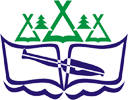 ПРОГРАММАВсероссийской научно-практической конференции с международным участиемXXI Югорские чтения«Коренные малочисленные народы Севера, Сибири и Дальнего Востока: традиции и инновации»,посвящённой Году культурного наследия народов РоссииХанты-Мансийск20 декабря 2022 г.Секция № 1«Языки коренных малочисленных народов Севера, Сибири и Дальнего Востока: актуальные проблемы изучения и преподавания»Секция № 2«Сохранение и изучение фольклора и литературы коренных народов Севера, Сибири и Дальнего Востока»Секция № 3«Духовная и материальная культура народов Севера, Сибири и Дальнего Востока: научные исследования»Секция № 4«Социально-экономическое развитие Югры: проблемы и пути их решения»Табуированная лексика в верхнелозьвинском говоре мансийского языкаБахтиярова Татьяна Прокопьевна, лаборант-исследователь Обско-угорского института прикладных исследований и разработок (п. Русскинские)Преподавание мансийского языка в МКОУ «Шугурская СОШ (из опыта работы)Вахрушева Валентина Ильинична, учитель начальных классов МКОУ «Шугурская средняя общеобразовательная школа» (п. Шугур Кондинского района ХМАО-Югры)Наименования предметов мебели в бытовой лексике хантыйского языка (на материале казымского диалекта)Герляк Наталья Андреевна, научный сотрудник Обско-угорского института прикладных исследований и разработок (г. Ханты-Мансийск)О холо-меронимических связях в лексической системе языка (на материале наименований частей тела в мансийском языке)Динисламова Оксана Юрисовна, научный сотрудник Обско-угорского института прикладных исследований и разработок (г. Ханты-Мансийск)Региональная олимпиада для обучающихся профессиональных организаций Ханты-Мансийского автономного округа – Югры по родным языкам и литературе коренных малочисленных народов Севера как форма работы по сохранению родных языковИванова Татьяна Анатольевна, ведущий специалист Обско-угорского института прикладных исследований и разработок (г. Ханты-Мансийск)Диалектная и просторечная лексика в цикле рассказов Г.С. Райшева «Сибирские бывальщины»Исламова Юлия Валерьевна, кандидат филологических наук, доцент Югорского государственного университета (г. Ханты-Мансийск)Семантико-этимологическая интерпретация антропонимов одной семьиКамышева Мария Вячеславовна, магистрант Югорского государственного университета (г. Ханты-Мансийск)Особенности подготовки школьников к олимпиаде по мансийскому языку и литературе (из опыта работы)Карпенко Ларина Николаевна, учитель Нижненарыкарской средней школы (п. Нижние Нарыкары)Глаголы со значением радости в мансийском языке Кондина Галина Рудольфовна, аспирант Югорского государственного университета, заместитель директора газеты «Луима сэрипос» Объединённой редакции национальных газет «Ханты ясанг» и «Луима сэрипос» (г. Ханты-Мансийск)Глаголы движения в лексико-семантических системах русского и эвенского языковКривенко Ольга Александровна, преподаватель Медицинского колледжа министерства здравоохранения и демографической политики Магаданской области (г. Магадан)Образные выражения мансийского языкаКумаева Мария Владимировна, кандидат филологических наук, ведущий научный сотрудник Обско-угорского института прикладных исследований и разработок (г. Ханты-Мансийск)Особенности построения образовательного процесса в дошкольном учреждении с учётом этнокультурного компонентаНахрачёва Галина Леонидовна, кандидат филологических наук, ведущий научный сотрудник Обско-угорского института прикладных исследований и разработок (г. Ханты-Мансийск)Репрезентация языковых единиц в концепте «пространство» (на примере топонимов Нижневартовского района Ханты-Мансийского автономного округа-Югры)Онина Софья Владимировна, к.филол.н., доцент Югорского государственного университета (г. Ханты-Мансийск)Изобразительные глаголы в репрезентации фольклорного персонажа МēӈквПанченко Людмила Николаевна, научный сотрудник Обско-угорского института прикладных исследований и разработок (г. Ханты-Мансийск)Цифровые базы данных обско-угорских языков и культуры, созданные в Ханты-Мансийском автономном округе – Югре, их значениеХорват Чила, постдокторский исследователь (Хельсинки, Финляндия)Герасимова Светлана Алексеевна, старший научный сотрудник Обско-угорского института прикладных исследований и разработок (г. Ханты-Мансийск)Reciprocal and related constructions in KhantySalo Merja, приглашённый научный сотрудник кафедры финских, финно-угорских и скандинавских исследований Хелсинского университета (Хельсинки, Финляндия)Творческий путь носителя ненецкого фольклора Валентины Вальчевны КомаровойАйваседа Клавдия Владимировна, инженер-исследователь Обско-угорского института прикладных исследований и разработок Нижневартовский район (с. Варьёган)Поверья, приметы и запреты, связанные с традиционной пищей народа ханты (по материалам фольклора)Гатченко Валентина Даниловна, инженер-исследователь Белоярского филиала Обско-угорского институт прикладных исследований и разработок (г. Белоярский)Стилистические особенности мансийских героических песенГерасимова Светлана Алексеевна, старший научный сотрудник Обско-угорского института прикладных исследований и разработок (г. Ханты-Мансийск)Роль символов в мансийских фольклорных песняхДинисламова Оксана Юрисовна, научный сотрудник Обско-угорского институт прикладных исследований и разработок (г. Ханты-Мансийск)Художественная и воспитательная ценность сказок А. М. КоньковойДинисламова Светлана Силиверстовна, кандидат филологических наук, директор, главный редактор Объединённой редакции национальных газет «Ханты ясанг» и «Луима сэрипос» (г. Ханты-Мансийск)Обряды и обычаи в хантыйской сказкеДядюн Светлана Даниловна, старший научный сотрудник Обско-угорского института прикладных исследований и разработок (г. Ханты-Мансийск)Юмор в хантыйских быличкахЕрныхова Ольга Даниловна, начальник фольклорного центра Обско-угорского института прикладных исследований и разработок (г. Ханты-Мансийск)Личные песни рода Йурән хөКаксина Евдокия Даниловна, старший научный сотрудник Белоярского филиала Обско-угорского института прикладных исследований и разработок (г. Белоярский)Судьба исполнителя хантыйского фольклора Натальи Егоровны Тарлиной в личных песняхКаксина Евдокия Даниловна, старший научный сотрудник Белоярского филиала Обско-угорского института прикладных исследований и разработок (г. Белоярский)Особенности народно-сказочного репертуара исполнителя хантыйского фольклора Г. П. СмолинаКашлатова Любовь Васильевна, кандидат культурологии, начальник Берёзовского филиала Обско-угорского института прикладных исследований и разработок (пгт. Березово)Г. Д. Лазарев и хантыйская детская литератураКосинцева Елена Викторонва, доктор филологических наук, главный научный сотрудник Обско-угорского института прикладных исследований и разработок (г. Ханты-Мансийск)Повторы в мансийских фольклорных текстахКумаева Мария Владимировна, кандидат филологических наук, ведущий научный сотрудник Обско-угорского института прикладных исследований и разработок (г. Ханты-Мансийск)Обрядовая поэзия хакасов: жанровое своеобразиеМиндибекова Валентина Виссарионовна, кандидат филологических наук, научный сотрудник Института филологии СО РАН (г. Новосибирск)Положительные и отрицательные персонажи в хантыйских сказках о животныхНовьюхова Галина Борисовна, научный сотрудник Обско-угорского института прикладных исследований и разработок (г. Ханты-Мансийск)Культурологический анализ песни «Пойтэк ими ар» (из репертуара медвежьего праздника)Потпот Римма Михайловна, кандидат филологических наук, начальник Белоярского филиала Обско-угорского института прикладных исследований и разработок (г. Белоярский)«Источники семи мелодий» Марии Вагатовой (Волдиной)Семёнов Александр Николаевич, доктор педагогических наук, профессор, ведущий научный сотрудник Обско-угорского института прикладных исследований и разработок (г. Ханты-Мансийск)Современное состояние хантыйской литературы – творчество Мешалкиной Натальи АльбертовныСязи Виктория Львовна, кандидат филологических наук, ведущий научный сотрудник Обско-угорского института прикладных исследований и разработок (г. Ханты-Мансийск)Фольклорный персонаж ханты и манси: Мужчина середины СосьвыТарлин Прокопий Тимофеевич, старший научный сотрудник Обско-угорского института прикладных исследований и разработок (г. Ханты-Мансийск)Живой язык орудий древнихБрусницин Анатолий Николаевич, научный сотрудник Этнографического музея под открытым небом «Торум Маа» (г. Ханты-Мансийск)Реконструкция игры казымских хантов «Тос-щир-вой»: этимология и семантикаВолдина Татьяна Владимировна, кандидат исторических наук, ведущий научный сотрудник Обско-угорского института прикладных исследований и разработок (г. Ханты-Мансийск)Основные этапы эволюции «северной темы» в творчестве В. А. Игошева: образно-стилистические особенностиГалямов Артур Амирович, научный сотрудник Обско-угорского института прикладных исследований и разработок (г. Ханты-Мансийск)Образы Югры и Зауралья в «Письмах» П. А. СловцоваЕршов Михаил Фёдорович, кандидат исторических наук, доцент, ведущий научный сотрудник Обско-угорского института прикладных исследований и разработок (г. Ханты-Мансийск)Ознакомление дошкольников с культурой и традициями коренных народов Сибири: обобщение педагогического опытаКунтувганова Ралина Аскерхановна, воспитатель Детского сада № 6 «Василёк» (г. Сургут)Учитель истории: к характеристике  профессиональной деятельности (на материалах ХМАО – Югры)Киселёв Александр Георгиевич, доктор исторических наук, главный научный сотрудник Обско-угорского института прикладных исследований и разработок (г. Ханты-Мансийск)Мансийская игрушка кукла Акань: генезис и семантикаПопова Светлана Алексеевна, кандидат исторических наук, ведущий научный сотрудник Обско-угорского института прикладных исследований и разработок (г. Ханты-Мансийск)Легенды южных хантов: историко-археологические экспедиции 2022 г.Собольникова Татьяна Николаевна, кандидат исторических наук, заведующий сектором сохранения и использования объектов культурного наследия отдела археологии Музей Природы и Человека (г. Ханты-Мансийск)Родионова Алена Владимировна, кандидат экономических наук, доцент Югорского государственного университета (г. Ханты-Мансийск)Культурный ландшафт Горномарийского Предволжья в опубликованных трудах российских учёныхШалахов Евгений Геннадьевич, экскурсовод Государственного бюджетного учреждения культуры Республики Марий Эл «Замок Шереметева» (Юрино)Ненцы, ханты и манси в меняющемся мире. Краткий обзор об инновациях у коренных народов (XVIII–XXI вв.)де Шамбург Доминик Самсон Норман, докторант Государственного института восточных языков и цивилизаций Парижского университета, (Париж, Франция)Предварительные результаты мониторинга пилотного проекта «Стойбищная школа-сад» за 2022 годГалямов Артур Амирович, научный сотрудник Обско-угорского института прикладных исследований и разработок (г. Ханты-Мансийск)Научный журнал «Вестник угроведения»: статистика публикаций за 2021 и 2022 годГерасимова Светлана Алексеевна, инженер-исследователь Обско-угорского института прикладных исследований и разработок (г. Ханты-Мансийск)О качестве предоставления образовательных услуг в общеобразовательных организациях ХМАО-Югры имеющих интернатыДинисламова Людмила Ивановна, инженер-исследователь Обско-угорского института прикладных исследований и разработок (г. Ханты-Мансийск)Народные художественные промыслы коренных народов Югры в социологическом измеренииМолданова Надежда Анатольевна, научный сотрудник Обско-угорского института прикладных исследований и разработок (г. Ханты-Мансийск)О читательских предпочтениях школьников и взрослых в Югре (по результатам социологического опроса)Ткачук Наталья Витальевна, научный сотрудник Обско-угорский институт прикладных исследований и разработок (г. Ханты-Мансийск)О результатах мониторинга современного состояния родных языков коренных народов Севера: на примере Советского района ЮгрыХакназаров Саидмурод Хамдамович, кандидат геолого-минералогических наук, заведующий отделом Обско-угорского института прикладных исследований и разработок (г. Ханты-Мансийск)Статистика эффективности сайта Обско-угорского института прикладных исследований и разработокШиянова Анастасия Антоновна, кандидат филологических наук, ведущий научный сотрудник Обско-угорского института прикладных исследований и разработок (г. Ханты-Мансийск)